Engineering Design—Grade EightAlternate Item Content SpecificationsPrepared for the California Department of Education by Educational Testing Service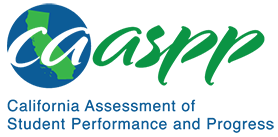 Presented August 1, 2020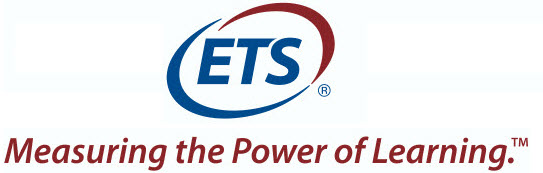 MS-ETS1-1 Engineering DesignCA NGSS Performance ExpectationStudents who demonstrate understanding can: Define the criteria and constraints of a design problem with sufficient precision to ensure a successful solution, taking into account relevant scientific principles and potential impacts on people and the natural environment that may limit possible solutions. Mastery StatementsStudents will be able to:Identify one result of a solution to a simple design problem that will impact people or the environment Identify one solution to a design problem that would have specific impacts on humans or the environmentIdentify one solution to a design problem that incorporates specified scientific issuesPossible Phenomena or ContextsNote that the list in this section is not exhaustive or prescriptive.Possible contexts include the following:Forms of pollutionLoss of wildlife habitatEnhancing mobility for people with disabilitiesEnhancing access to clean waterSolar and wind energyAdditional Assessment BoundariesNone listed at this timeAdditional ReferencesCalifornia Science Test Item Specification for MS-ETS1-1https://www.cde.ca.gov/ta/tg/ca/documents/itemspecs-ms-ets1-1.docxEnvironmental Principles and Concepts http://californiaeei.org/abouteei/epc/The 2016 Science Framework for California Public Schools Kindergarten through Grade Twelve https://www.cde.ca.gov/ci/sc/cf/cascienceframework2016.aspAppendix 1: Progression of the Science and Engineering Practices, Disciplinary Core Ideas, and Crosscutting Concepts in Kindergarten through Grade Twelvehttps://www.cde.ca.gov/ci/sc/cf/documents/scifwappendix1.pdfAppendix 2: Connections to Environmental Principles and Conceptshttps://www.cde.ca.gov/ci/sc/cf/documents/scifwappendix2.pdfMS-ETS1-2 Engineering DesignCA NGSS Performance ExpectationStudents who demonstrate understanding can: Evaluate competing design solutions using a systematic process to determine how well they meet the criteria and constraints of the problem. Mastery StatementsStudents will be able to:Recognize how a solution solves a simple problemRecognize a criterion that both of two solutions meetRecognize a constraint or limit, that affects both of two solutionsMatch two solutions to criteria that they meet or constraints that affect themPossible Phenomena or ContextsNote that the list in this section is not exhaustive or prescriptive.Possible contexts include the following:Pollution caused by wasting resources such as paper or using disposable productsDestroying natural areas for commercial developmentEnhancing mobility for people with disabilitiesEnhancing access to clean waterUsing solar or wind energy to help power a schoolAdditional Assessment BoundariesNone listed at this timeAdditional ReferencesCalifornia Science Test Item Specification for MS-ETS1-2https://www.cde.ca.gov/ta/tg/ca/documents/itemspecs-ms-ets1-2.docxEnvironmental Principles and Concepts http://californiaeei.org/abouteei/epc/The 2016 Science Framework for California Public Schools Kindergarten through Grade Twelve https://www.cde.ca.gov/ci/sc/cf/cascienceframework2016.aspAppendix 1: Progression of the Science and Engineering Practices, Disciplinary Core Ideas, and Crosscutting Concepts in Kindergarten through Grade Twelvehttps://www.cde.ca.gov/ci/sc/cf/documents/scifwappendix1.pdfAppendix 2: Connections to Environmental Principles and Conceptshttps://www.cde.ca.gov/ci/sc/cf/documents/scifwappendix2.pdfMS-ETS1-3 Engineering DesignCA NGSS Performance ExpectationStudents who demonstrate understanding can: Analyze data from tests to determine similarities and differences among several design solutions to identify the best characteristics of each that can be combined into a new solution to better meet the criteria for success. Mastery StatementsStudents will be able to:Identify a similarity in the features of two solutions Identify a difference in the features of two solutions Use data to identify one modification of a solution that will improve the solutionIdentify two solutions that can be combined to create one improved solutionUse data to identify one aspect of each of two solutions that will improve the solutions when they are combined to create one improved solutionUse data to identify two solutions that can be combined to form one improved solution and identify how the new solution is improved Environmental Principles and ConceptsPrinciple 5—Decisions affecting resources and natural systems are based on a wide range of considerations and decision-making processes.Possible Phenomena or ContextsNote that the list in this section is not exhaustive or prescriptive.Possible contexts include the following:Forms of pollutionLoss of wildlife habitatEnhancing mobility for people with disabilitiesEnhancing access to clean waterSolar and wind energyAdditional Assessment BoundariesNone listed at this timeAdditional ReferencesCalifornia Science Test Item Specification for MS-ETS1-3https://www.cde.ca.gov/ta/tg/ca/documents/itemspecs-ms-ets1-3.docxEnvironmental Principles and Concepts http://californiaeei.org/abouteei/epc/The 2016 Science Framework for California Public Schools Kindergarten through Grade Twelve https://www.cde.ca.gov/ci/sc/cf/cascienceframework2016.aspAppendix 1: Progression of the Science and Engineering Practices, Disciplinary Core Ideas, and Crosscutting Concepts in Kindergarten through Grade Twelvehttps://www.cde.ca.gov/ci/sc/cf/documents/scifwappendix1.pdfAppendix 2: Connections to Environmental Principles and Conceptshttps://www.cde.ca.gov/ci/sc/cf/documents/scifwappendix2.pdfMS-ETS1-4 Engineering DesignCA NGSS Performance ExpectationStudents who demonstrate understanding can: Develop a model to generate data for iterative testing and modification of a proposed object, tool, or process such that an optimal design can be achieved. Mastery StatementsStudents will be able to:Use simple data to identify a strength of a design solution Use simple data to identify a weakness of a design solution Use data to identify a modification of an object, tool, or process that will make it function better as part of a design solution Use data to identify a modification of an object, tool, or process that will make it function better as part of a design solution and identify why the modification will improve the function (increased production, less pollution, fewer resources needed, etc.) Possible Phenomena or ContextsNote that the list in this section is not exhaustive or prescriptive.Possible contexts include the following:Forms of pollutionLoss of wildlife habitatEnhancing mobility for people with disabilitiesEnhancing access to clean waterSolar and wind energyAdditional Assessment BoundariesNone listed at this timeAdditional ReferencesCalifornia Science Test Item Specification for MS-ETS1-4https://www.cde.ca.gov/ta/tg/ca/documents/itemspecs-ms-ets1-4.docxEnvironmental Principles and Concepts http://californiaeei.org/abouteei/epc/The 2016 Science Framework for California Public Schools Kindergarten through Grade Twelve https://www.cde.ca.gov/ci/sc/cf/cascienceframework2016.aspAppendix 1: Progression of the Science and Engineering Practices, Disciplinary Core Ideas, and Crosscutting Concepts in Kindergarten through Grade Twelvehttps://www.cde.ca.gov/ci/sc/cf/documents/scifwappendix1.pdfAppendix 2: Connections to Environmental Principles and Conceptshttps://www.cde.ca.gov/ci/sc/cf/documents/scifwappendix2.pdfPosted by the California Department of Education, August 2020California Science ConnectorFocal Knowledge, Skills, and AbilitiesEssential UnderstandingDefine a design problem that can be solved through consideration of criteria and constraints, potential impacts on people and the environment, and scientific or other issues that are relevant to the problem. Ability to define a design problem that can be solved through consideration of criteria and constraints relevant to the problem.Ability to define a design problem that can be solved through consideration of potential impacts on people and the environment that are relevant to the problem.Ability to define a design problem that can be solved through consideration of scientific or other issues that are relevant to the problem.Recognize that a solution to a simple design problem can impact people and the environment. California Science ConnectorFocal Knowledge, Skills, and AbilitiesEssential UnderstandingUse a systematic process to evaluate how well two different design solutions meet the criteria and constraints of the problem. Ability to use a systematic process to evaluate how well two different design solutions meet the criteria and constraints of the problem.Recognize how a solution through a systematic process would solve the problem. California Science ConnectorFocal Knowledge, Skills, and AbilitiesEssential UnderstandingAnalyze data from tests to identify how aspects of two different design solutions can be modified or combined to create a better solution. Ability to analyze data from tests to identify how aspects of different design solutions can be modified to create a better solution.Ability to analyze data from tests to identify how aspects of two different design solutions can be combined to create a better solution.Identify evidence of similarities or differences in features of solutions. California Science ConnectorFocal Knowledge, Skills, and AbilitiesEssential UnderstandingEvaluate the data from various testing methods to modify a proposed object, tool, or process to optimize the design solution. Ability to evaluate the data from various testing methods to modify a proposed object, tool, or process to optimize the design solution.Identify a strength or weakness of a particular design solution using data. 